Institut Ecologie et EnvironnementINEE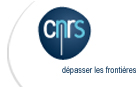 Chartedes Observatoires Hommes-MilieuxPréambuleConsidérant que le CNRS souhaite faire émerger les sciences de l’environnement en tant que champ scientifique intégré et prioritaire,Considérant que le CNRS souhaite développer ces priorités en développant des collaborations internationales,Considérant que le développement des recherches fondamentales et finalisées susceptibles de faciliter la mise en œuvre du développement durable passe par des outils et des démarches spécifiques,Considérant que le concept d’Observatoire Hommes-Milieux désigne une démarche et un dispositif nouveaux de l’Institut Ecologie et Environnement du CNRS, destinés à favoriser la recherche interdisciplinaire et inter partenariale sur un objet commun, s’appuyant sur un outil d’organisation, de stockage et de partage de l’information scientifique, devant à la fois répondre aux besoins de recherche fondamentale, de recherche appliquée et aux demandes sociétales,Considérant que le XX XX XXXX la direction de l’Institut Ecologie Environnement du CNRS ont conjointement décidé la création d’un Observatoire Hommes-Milieux intitulé « Littoral Caraïbe », adossé à « l’UMR 7208 » du CNRS.Nous,identité…………………(Nom du partenaire - institution)…………………………………………………(Coordonnées du partenaire - institution)……………………reconnaissons avoir pris connaissances des informations ci-après et accepter les principes qui organisent le fonctionnement de l’OHM tels qu’ils y sont définis.Article 1 – Objet et désignationLa présente charte a pour objet de préciser les objectifs, l’organisation et les conditions de collaboration entre partenaires de l’Observatoire Hommes-Milieux - « Littoral Caraïbe », nommé OHM dans les articles suivants.Article 2 – ObjectifsL’OHM a pour objectifs :de favoriser les recherches interdisciplinaires sur les interactions entre la société et son milieu de vie, avec une emphase particulière sur les interactions entre l’activité économique et le milieu dans lequel elle s’exerce, sur le territoire considéré ;de construire une base de données dynamique et pérenne, destinée à capitaliser et mutualiser la connaissance scientifique et qui doit être notamment alimentée par les activités scientifiques qui se développent en son sein ;d’être un outil au service de la recherche scientifique et un support pour l’aide à la décision.Article 3 –   Partenaires et personnalité juridique 3.1 PartenairesL’OHM est un projet scientifique, collaboratif et inter partenarial. Contribuent à l’OHM des partenaires aux statuts divers, relevant d’institutions variées, qui ont accepté de signer la présente charte, ci-après les Partenaires. 3.2 Organisation L’organisation de l’OHM se décompose en trois niveaux :un Conseil Scientifique du LabEx assure le niveau d’excellence scientifique des travaux engagés. Il exerce un rôle de conseil et d’évaluation. Sa composition relève de l’INEE, qui détermine également la périodicité des réunions de ce comité. Il est commun à tous les OHM et OHM.I.un Comité d’orientation stratégique permet l’enregistrement de la demande sociétale et formule des avis consultatifs. Il est composé d’un panel d’acteurs scientifiques, institutionnels, etc. représentatifs des Partenaires et se réunit 1 ou 2 fois par an. Sa composition peut être modifiée en fonction de l’évolution du partenariat, à la demande d’un Partenaire ou du Conseil Scientifique. Sa composition fait l’objet d’une concertation et d’une validation par l’INEE.un Conseil de direction de l’OHM décide les grandes orientations scientifiques et détermine les financements attribués aux projets scientifiques sur le budget de l’OHM.I. Il définit le plan d’action, en assure le suivi et exerce une veille. Il anime et assure la gestion technique et administrative du projet. Il est composé du Directeur et du Directeur adjoint de l’OHM  assisté de « Nombre » personnes. Sa composition fait l’objet d’une concertation et d’une validation par l’INEE. (Voir liste des membres du CoDir en annexe 1)3.3  Personnalité juridiqueL’OHM « Nom de l’OHM » n’a pas de statut juridique. Il n’est pas une structure opérationnelle de recherche du CNRS. Il est créé par l’INEE (et éventuellement l’INSHS) sur décision de sa Directrice, (selon la date de création de l’OHM) Stéphanie Thiébault (à partir de 2013) / Françoise Gaill (avant 2013)Pour des actions spécifiques dont la responsabilité incombe au Conseil de direction de l’OHM, des conventions pourront être signées par le CNRS, pour le compte de l’OHM avec différents partenaires pour déterminer les conditions de la réalisation desdites actions.Article 4 – Etudes et recherches4.1 InitiativeLes travaux de recherche conduits dans le cadre de l’OHM sont à l’initiative de la communauté scientifique. Ils peuvent engager un ou plusieurs partenaires scientifiques ainsi qu’un ou plusieurs partenaires institutionnels, et bénéficient du support technique de l’OHM.Les intentions de recherche sont portées à la connaissance du Conseil de direction et sont présentées au Comité de pilotage. Elles peuvent faire l’objet d’un soutien financier par l’OHM (cf. Article 6). Pour tout ou partie, elles font l’objet d’une réponse à un appel d’offre spécifique.4.2 Confidentialité Dans le cadre de l’OHM, chaque Partenaire s’engage à respecter et à faire respecter par ses personnels la confidentialité des informations d’ordre scientifique, technique, juridique et commercial dont il pourrait avoir connaissance pendant le déroulement des recherches.Chaque Partenaire s’engage également à ne pas concurrencer les initiatives de recherche des partenaires scientifiques. Dans le cas où un Partenaire envisage une étude pouvant entrer en concurrence avec une initiative conduite dans le cadre de l’OHM, il s’engage à en informer le Conseil de direction.4.3 PublicationsEtant donnée la vocation de l’OHM, les Partenaires peuvent publier librement les résultats de leurs études (sauf mention particulière dans la convention spécifique concernée). En plus des mentions obligatoires en matière de publications de chercheurs CNRS (nom de l’unité, partenaires principaux du laboratoire), chaque partenaire scientifique s’engage à faire mention du soutien de l’OHM, du Labex DRIIHM et des éventuels autres partenaires dans toute publication ou communication des résultats de ses recherches. De même, les sources des données utilisées doivent être mentionnées dans les publications.Les signataires s’engagent également à faire parvenir à la direction de l’OHM références ou copies des publications réalisées dans son cadre.4.4 Accords de collaborationLes recherches effectuées dans le cadre de l’OHM sont conduites par un ou plusieurs Partenaires. Elles peuvent nécessiter la mise en place de conventions spécifiques définissant les conditions de réalisation des dites recherches. Ces conventions seront signées par les autorités compétentes des partenaires impliqués. Pour les laboratoires académiques, elles seront signées par les établissements tutelles des dits laboratoires.Article 5 – Résultats5.1 DonnéesLes données et résultats issus des recherches menées dans le cadre de l’OHM appartiennent aux Etablissements dont relèvent les Partenaires. Cependant, les Partenaires reconnaissent le projet de l’OHM de constituer un système d’information. Ils acceptent le principe de confier tout ou partie de leurs résultats à la base de données de l’OHM, accessible à tous les Partenaires selon des droits d’accès qui seront définis au cas par cas.Les données publiques intégrées dans le système d’information restent du domaine public. Elles sont accessibles et utilisables sauf mentions ou restrictions particulières indiquées dans la réglementation en vigueur concernant ces données.Les données non publiques intégrées dans le système d’information (données d’entreprises, d’associations, etc.) restent propriété des organismes propriétaires. Les conditions d’accès devront être négociées avec les propriétaires au cas par cas.5.2 Base de données et système d’informationLe système d’information produit par l’OHM pour diffuser les données appartient à l’INEE. L’INEE s’engage à ce qu’il soit accessible à chaque Partenaire et à ce qu’une version grand public soit réalisée.Article 6 – FinancementL’OHM dispose d’une dotation financière du CNRS permettant d’aider à la mise en place d’études et à l’acquisition d’équipements spécifiques. Il peut recevoir des subventions d’autres institutions et doit envisager de diversifier ses sources de financement pour assurer sa pérennité.Les crédits issus de la dotation CNRS et les éventuelles subventions relatives aux missions du Conseil de direction de l’OHM sont gérés par le CNRS.Les crédits affectés aux actions de recherche spécifiques, qu’ils soient attribués par le Conseil de direction de l’OHM ou qu’ils aient une autre origine, sont gérés par les établissements tutelles des Partenaires impliqués.Article 7 – EvaluationL’OHM devra faire annuellement un bilan d’activité relativement succinct (5 à 6 pages), à la fois scientifique et financier, de l’année N-1, à rendre début janvier de l’année N, pour pouvoir bénéficier du financement l’année N.En outre, une évaluation plus approfondie sera faite par le Conseil Scientifique, sur la base d’un rapport fait par l’OHM, à l’issue des quatre ans et en vue de tout renouvellement.Article 8 – DuréeL’OHM est créé pour quatre ans à compter du 1er Janvier 2016. Il pourra être renouvelé selon les mêmes conditions après évaluation du Conseil Scientifique des OHM et décision de l’INEE.Article 9 – Bonnes pratiquesLes Partenaires de l’OHM s’engagent à respecter cette charte, notamment en mettant en cohérence avec le présent document les éventuelles conventions de partenariat qu’ils seraient amenés à conclure avec d’autres partenaires. Les Partenaires scientifiques de l’OHM s’engagent à :- faire état, chaque année, des activités qu’ils auront menées dans le cadre de l’OHM;- participer au séminaire annuel de restitution.En cas de litige ou désaccord sur le respect de la charte, chaque Partenaire dispose d’un droit de retrait et le Conseil de direction de l’OHM peut décider d’exclure un Partenaire. Ces décisions peuvent être notifiées par courrier ou par courriel.Cette charte est un référentiel de bonnes pratiques ; elle n’est aucunement opposable sur le plan juridique.Toute modification de la charte relève de la direction de l’INEE. Les propositions de modification peuvent leur être conjointement adressées à tout moment.Lu et approuvé,Le…………………..SignatureVisa du directeur de laboratoire(pour les partenaires scientifiques uniquement)Visa de la Direction de l’OHMAnnexe 1Observatoire Hommes-Milieux Littoral CaraïbeMembres du Conseil de Direction10/10/2016NomPrénomEtablissement / Institut / StatutLOPEZPascal JeanBOREA (CNRS 7208)DirecteurFOULQUIEREricLETG (UMR 6554)Directeur adjointCHLOUSFrédériquePALOC (UMR 208)MembreTROUILLEFOUMalikaBOREA (UMR 7208)MembreIMBERTDanielECOFOG (UMR 8172)MembreRAYMONDRichardEcoAnthropo (UMR 7206)MembreGROS-DESORMEAUXJean-RaphaelLC2S (UMR 8053)MembreLE BERREIwanLETG (UMR 6554)Membre